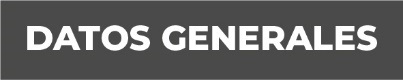 Nombre Jesús Manuel Alejandro García.Grado de Escolaridad Licenciatura en Derecho.Cédula Profesional (Licenciatura) 9705425.Teléfono de Oficina 9212153877.Correo Electrónico jalejandro@fiscaliaveracruz.gob.mxFormación Académica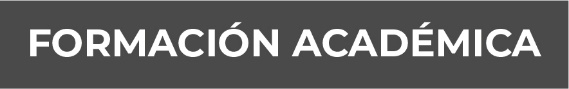 1999-2003Universidad Veracruzana, Campus Coatzacoalcos. Licenciatura en Derecho.Trayectoria Profesional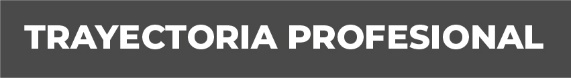 1996-2009Oficial Secretario del Ministerio Público Investigador, Coatzacoalcos, Veracruz.2011-2015Oficial Secretario del Ministerio Público Investigador, Coatzacoalcos, Veracruz.2015-2017Fiscal de la Agencia Primera del Ministerio Público Investigador, en Coatzacoalcos, Veracruz.2017 a la Fecha.Fiscal Especializado para la Atención de Denuncias por Personas Desaparecidas, Zona Sur-Coatzacoalcos. Conocimiento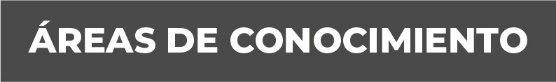 Derecho ConstitucionalDerecho Mercantil.Derecho CivilDerecho Penal